Reading Comprehension 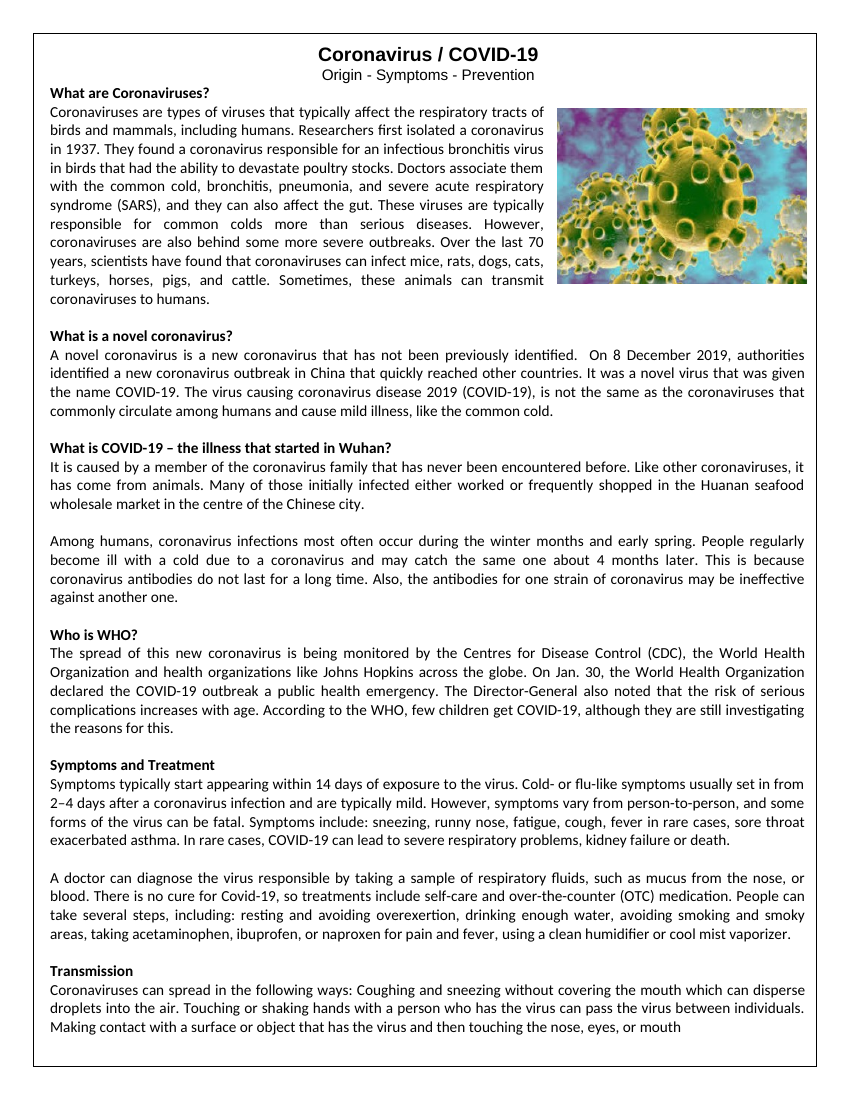 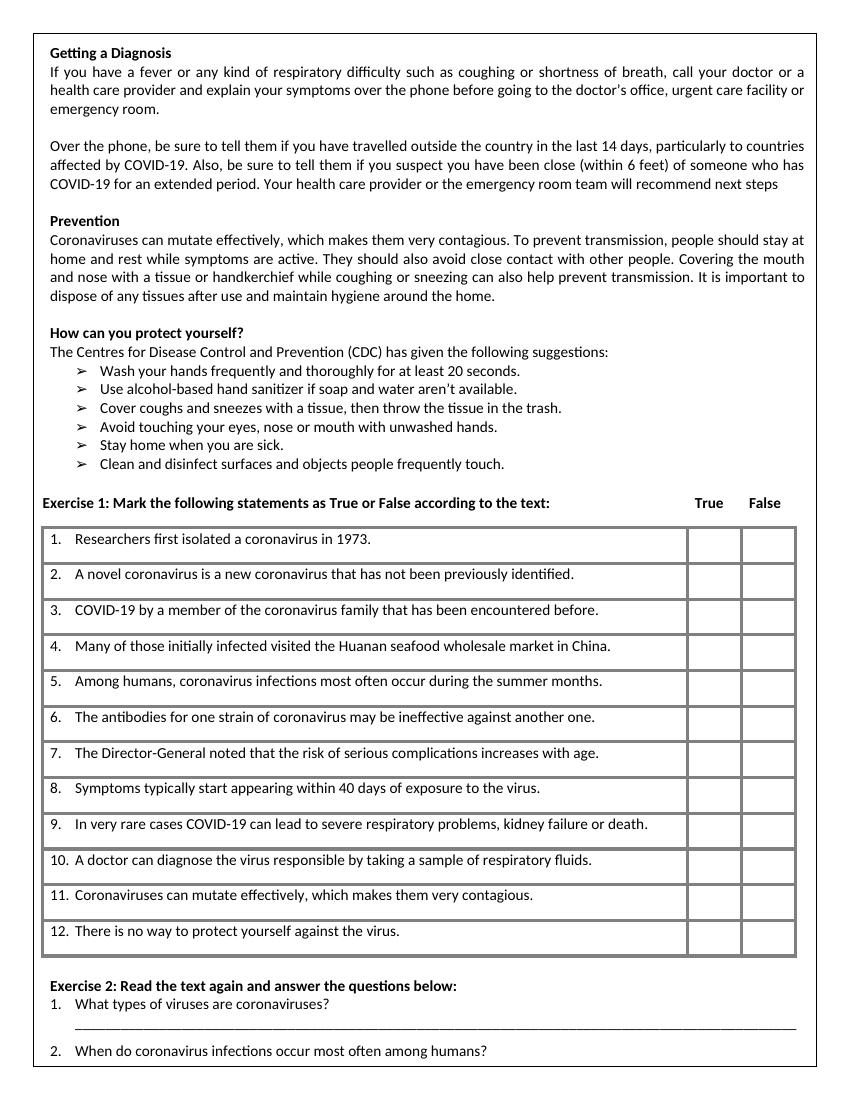 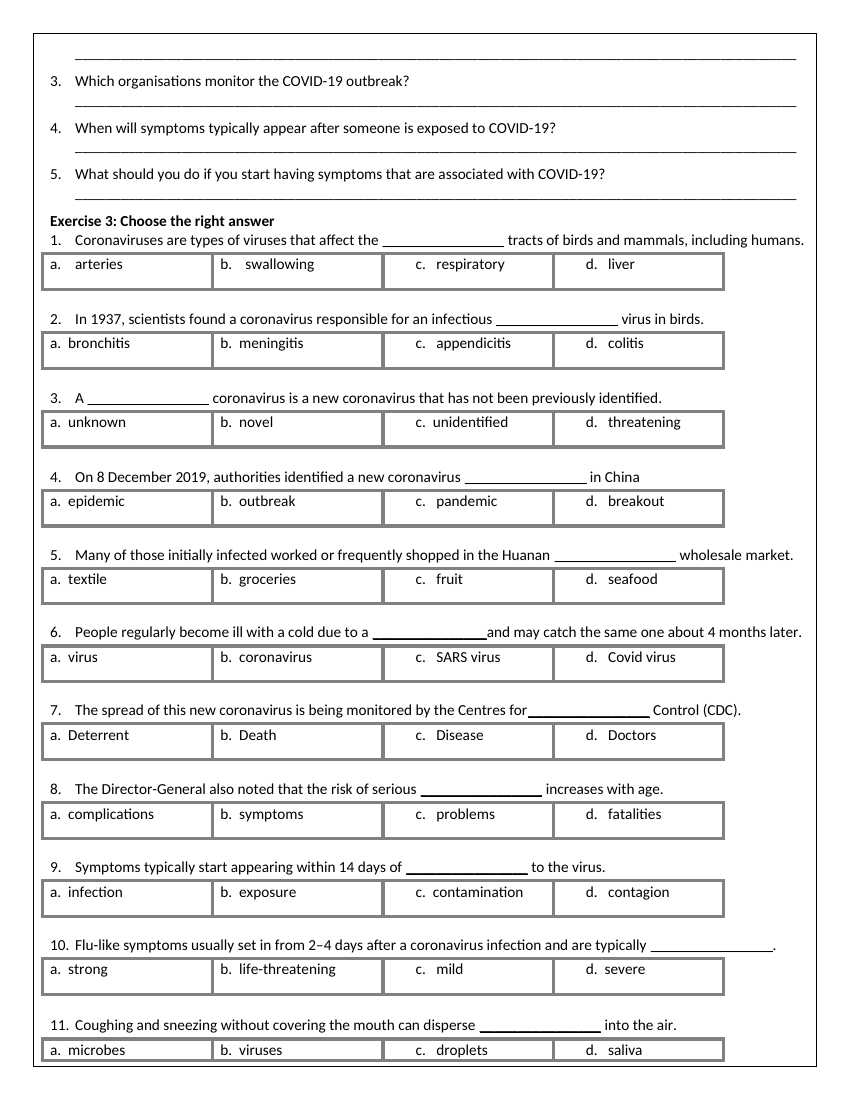 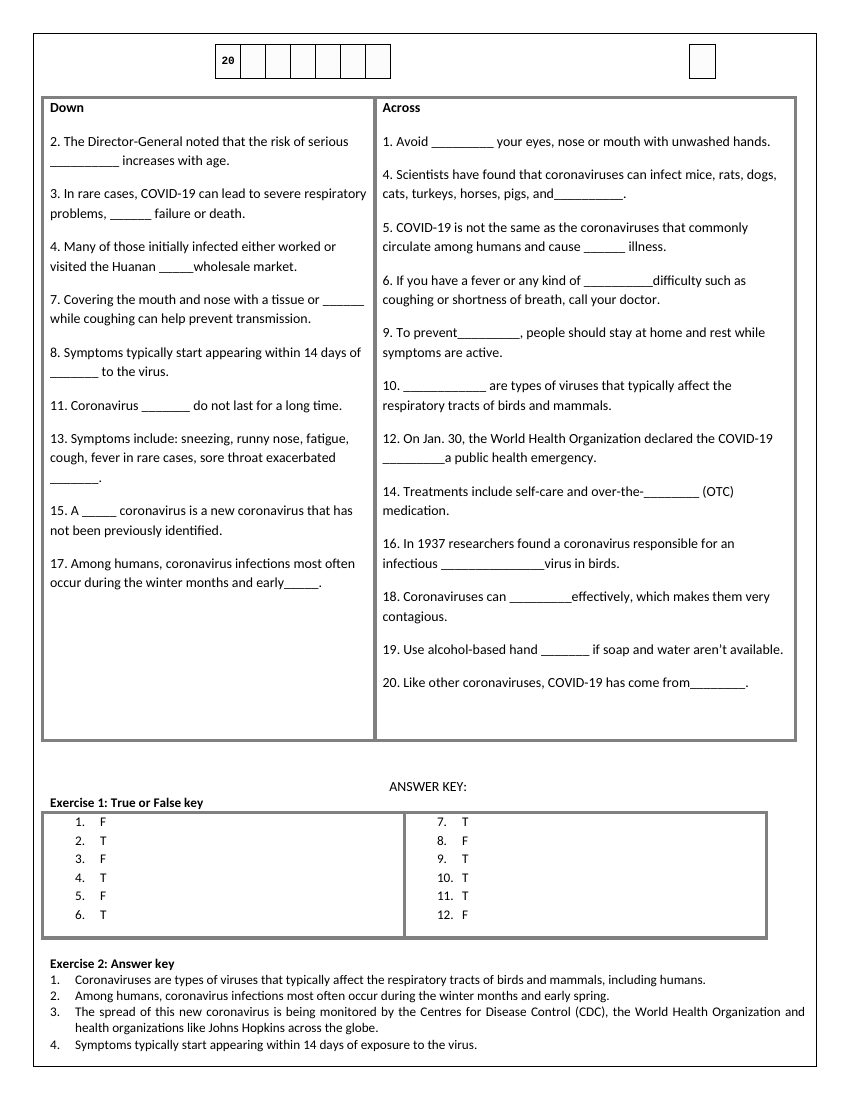 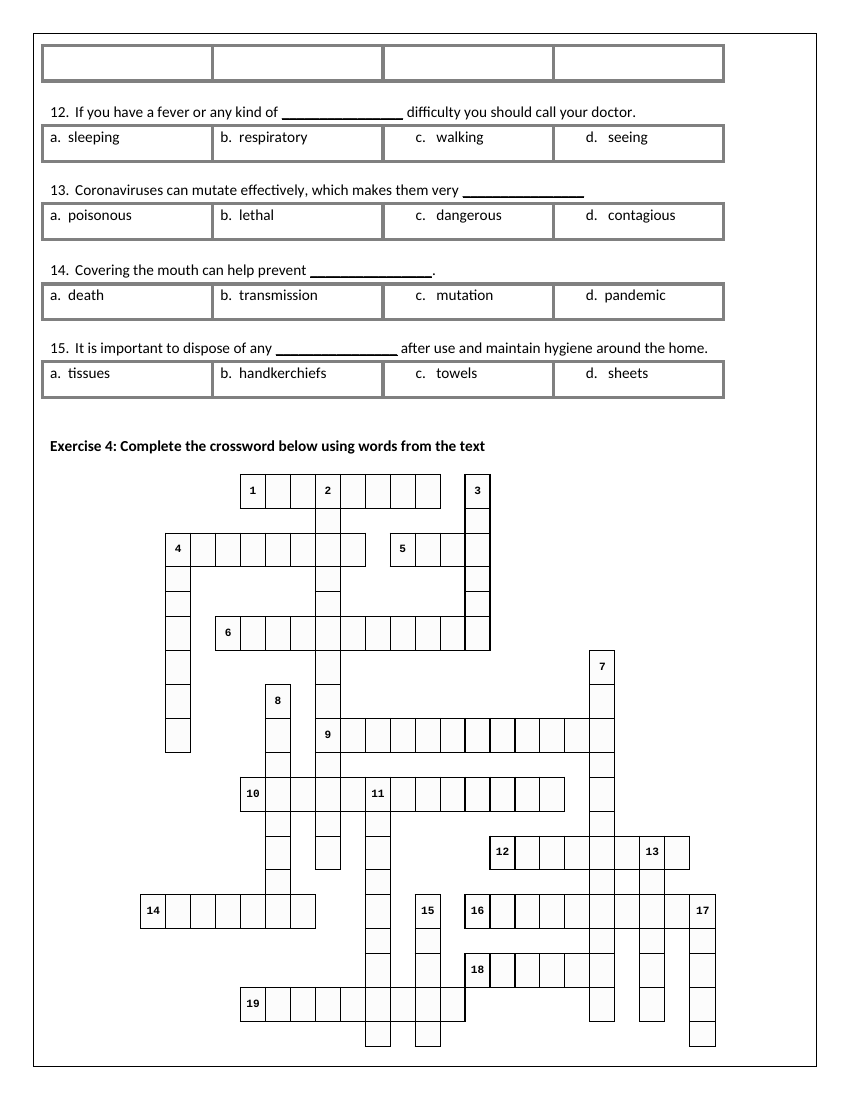 